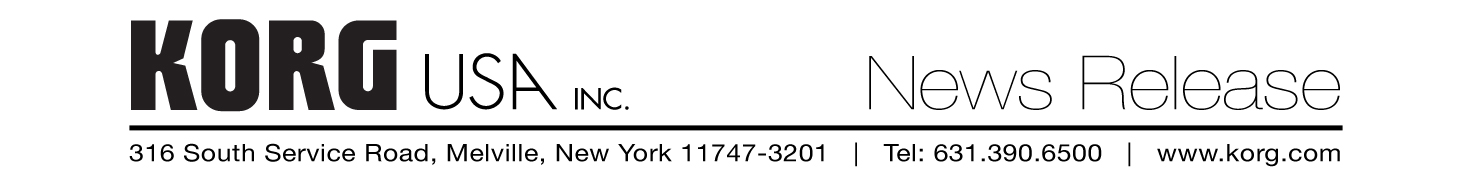 Morgan Walker – KORG USA
Morganw@korgusa.com
P: 631-816-5915For Immediate ReleaseDarkglass Electronics introduces Microtubes Infinity pedalNew processor combines all three Microtubes distortions (B3K, Vintage and X) and compression into one pedalMelville, NY – September 8, 2022 – Darkglass Electronics, a Helsinki, Finland-based manufacturer of handmade bass guitar equipment, announces the introduction of Microtubes Infinity, a new pedal that combines all the sounds of the Darkglass Microtubes line into one unit. Microtubes Infinity shares the footprint of the Darkglass programmable line, packed with the three legendary Microtubes distortions: B3K, Vintage and X. It allows multiband compression on every mode and blending Impulse responses (IR) between distortions, offering infinite sonic possibilities.  Compression and distortion can be bypassed independently, and each has five selectable modes. The pedal also offers selectable cabinet simulation with five on-board IRs. A six-band graphic EQ is also featured, featuring the same touch-sensitive sliders found on the Darkglass Element pedal. And crucially, all settings can be saved as presets.The Microtubes Infinity offers advanced I/O, designed to thrive in both recording and live scenarios. It offers the choice of a headphone output, XLR DI output, or stereo line outputs. A MIDI input (MIDI-over-1/8") allows users to externally control parameters. The pedal can also be used as a full audio interface (over USB-C), with four channels of audio in and stereo outputs capable of powering studio monitors. Connectivity:• Mono instrument input (1/4")• Aux input (1/8" stereo)• L and R audio outputs (2 x 1/4")• XLR DI output• Headphone output (1/8" stereo)• USB-C (Audio interface and Darkglass Suite)• MIDI input (1/8" TRS)• Bluetooth (audio in and Darkglass Suite)The Darkglass Microtubes Infinity is now available with U.S. MAP pricing of $599.99.For more information about Darkglass Electronics, visit www.darkglass.com. Photo file 1: Microtubes-Infinity-1.JPGPhoto caption 1: Darkglass Microtubes InfinityPhoto file 2: Microtubes-Infinity-2.JPGPhoto caption 2: Darkglass Microtubes InfinityPhoto file 3: Microtubes-Infinity-3.JPGPhoto caption 3: Darkglass Microtubes Infinity 